Work for Week 3 of school closure and Easter Break (2 weeks) Mrs Larkin/Ms Mc Groarty’s 2nd class27th March 2020Hello boys and girls, Ms Mc Groarty here! Hope you are all keeping busy and aren’t missing school too much!!!! If you are, just think of all the fun you’ll have with your friends when we get back! :) Parents, I hope you’re all well during this very difficult time. Below is an outline of suggested work for next week (Week 3 of school closure) and fun activities for the 2 weeks following that which would have been the Easter break. I’m aware that some of you may still be working and/or trying to do school work with more than 1 child. I completely understand how busy life is so please don’t feel pressured to do every thing. Please do what you can :) Just a few wee notes- Bare with me!!!!Some of the publishers of the children’s textbooks are offering free access to the online version of the books (e-books). The children have most of their books home with them but not all. They do not have their Gaeilge or SESE (History,Geog,Science) books at home. As I do not want the children to fall behind in these subjects, in the outline of work I will suggest looking at the E-book with activities/work to do based on it perhaps in a copybook/on a worksheet/orally. E-books are very easy to access but if you cannot access them let me know. Edco (publisher of Irish book Bua na Cainte 2)- www.edcolearning.ie/login Level: Primary Username: primaryedcobooks Password: edco2020. Select book- Bua na Cainte 2; it will bring the book cover up with list of topics. Select topic eg. An Teilifís. You can show 1/2 pages on screen at a time, zoom in etc.  *** The interactive programme itself that we use in school has also been offered free to download however you will need a laptop & fast broadband as it’s a huge file so I know not all of you will be able to access this. If you do it’s www.edco.ie/bua  username is ‘trial’ and password is also ‘trial’. CJ Fallon (publisher of SESE book ‘Small World’ and both BusyAtMaths & MasterYourMaths)- www.cjfallon.ie Read yellow box ‘Important Notice’ and click. You’ll see they’ll ask you to select level, class, subject, series & title. This will mainly be used for SESE so select that as your subject and ‘Small World’ as your book. Go down to where it says Actions and click the little icon of the eye- this will bring up the book & you can select the required page number. Children will be asked to complete work in their Grow in Love books as part of the religion curriculum. At school, we use online resources to support the teaching of each theme/lesson before completing the written work in the book. The publishers have offered this free to parents which is fantastic & will help you through each lesson. Go to www.growinlove.ie/en click login & these are your details- Email: trial@growinlove.ie Password: growinlove Choose a book (2nd class), a theme, lesson & resourceAbove I mentioned a copybook. As all children’s copies are still at school and it is not possible to do all work in textbooks/on worksheets, I would suggest children have a wee copybook if they can access one just for this purpose. See Week 3 work below ↓Week 3 beg. Mon 30th March **NOTE from EAL teachers: This week was to be International Week at school. We would still like to celebrate this with our families & the wider community. Maybe you could include a lesson on a country of interest to your family, listen to music from a different culture or do some artwork from another country. We are asking the school community to send some artwork, a song or a piece of written work to illistrininternational@gmail.com We will then compile the photos we receive to create a video for our website & illistrinPA Facebook page. Let’s celebrate our school while staying apart!! Maths:Master Your Maths Week 26 Monday- Thursday. Also Week 26 ‘Friday Test’. Busy at Maths- Topic: Time (continued from last week) pages 115- 121. (Page 121 is a revision page). Children can find this topic very difficult. This video may be helpful www.youtube.com/watch?v=h3EijzVNEmA Topmarks also has some good Time games. I’ve also posted a picture below of a clock making template on Twinkl they can access. Asking them the time frequently will also be good practice for them!   Tables: -8 and revise old tables + and - Maybe write these out in their copy for them & they can learn them off. Play Tables games: www.topmarks.co.uk is great. Also www.multiplication.com Literacy:We’re taking a break from Dr Dolittle until after Easter! Reading: We are going to use the book ‘My Read at Home 2’ online - See note above on how to access CJ Fallon e-books. Choose subject English. Read pages 3-7 (perhaps one per day) and answer questions orally after. Writing: In copy, write a page on what you would do if you were the President of Ireland for a day! Just English book: page 58 ‘Find Ginger’s Carrot’- Revise North, South, East & West first! Religion ( if your child takes part in these lessons)Grow in Love Theme 7: Holy Week and Easter- Lesson 1: The Death of Jesus pages 40 & 41 in book Lesson 2: The Resurrection pages 42 & 43. See note above on how to access the lessons online- there you will see stories/videos/pictures etc to help you teach the lesson before completing pages in book. There are some extra activities online too such as art/colouring based on theme. This YouTube video tells the Easter story www.youtube.com/watch?v=0PSgoPdKQFQ Also please continuing practicing prayers/mass responses with your child. Confiteor, Our Father etcGaeilge:**Please do not stress about Gaeilge especially if you haven’t much/any Irish yourself. Children do not have book at home; they will need a copy for written work. See note above on how to access Bua na Cainte Interactive and/or text book on Edco. I’ve attached a page below also with vocab & translations needed for the pages. I’ve also attached a sheet with everyday phrases & vocab they can be practicing. Theme 10: An Teilifís (The TV)- Page 86: An Seomra Suí (The sitting room)- Discuss & learn vocab of objects of sitting room- Use your own sitting room & ask children ‘Taispeáin dom (an tolg)’- Show me the couch etc. Complete written exercise in copy- Fill in the blanks with objects from seomra suí. Page 87: Bí ag léamh- Clár teilifíse- TV programmes. Read 6 sentences and complete written work in copy. Féach ar gach teilifís agus scríobh cén clár atá ar siúl- Look at each TV & write which show is on in full sentences. Switch the channels on ur own TV & ask children Cén clár atá ar siúl?- What programme is on?Page 88: Cén t-am é? See vocab page. Draw times on the clocks 1/4 to and 1/4 past. Page 89: Leis/ léi- See vocab page. Complete sentences in copy. Page 90: Read the story and vocab at bottom of page. They can draw these into their copies & label if they wish! Page 91: An Nuacht (The News) Children are used to completing these pages at the end of chapters. All vocab needed is around the outside of the page. Base it on the day they do it. (Into copies). SESE:See note above to access ‘Small World’ book online. Geography: Pages 70 and 71 Tourist Map of Ireland. Familiarise children with map of Ireland. Perhaps revise counties, draw their attention to Provinces (Ulster, Leinster, Munster, Connacht), NSWE etc. Look at & discuss each of the tourist attractions on pg 70. Children could use internet to look up some of these for more info. Complete written work in copy from pg 71. Extra work if you wish- Make a brochure showing some of the best attractions in Ireland. Websites: www.ireland101.com/map/ www.discoverireland.ie www.failteireland.ie  * If your child has any pages incomplete up as far as page 69, they could catch up on this work if they have completed other work! They may have been absent. P.E ideasOur very own amazing Ms Higgins is doing a live Zumba workout for all the family on her facebook group ‘Dance Fitness with Tina’. Mon Wed Fri at 12 noon. Be lovely for the kids to see a familiar face! :) P.E with Joe Wicks ‘The Body Coach’ on YouTube weekday mornings at 9am but you can visit any time on YouTube to view the workoutOur classes fave website ‘Go Noodle’ for different types of movement breaks. Create an account or alot of the videos are on YouTube too if you type Go NoodleCosmic Kids Yoga on YouTube For my footballers- YouTube has a great video ‘Soccer skills you can do inside’ (get outside and do them though if it’s dry)!! Also, some of the local clubs/coaches have set challenges for players such as the ‘bin challenge’- check them out on facebook! Or even better make up your own challenge!Practice your Gaelic skills that Jim taught you- bounce, solo, hand-pass etcCreate your own obstacle course in your garden Play classic games such as tag, hopscotch, Mother May I, Traffic Lights, Simon Says, Red Rover, Hand-clapping games Easter Break beg. Mon 6th April ( 2 weeks)Formal work will not be assigned during this time. Instead, I will offer some ideas below for more fun hands-on activities/crafts etc that could keep the children busy during these weeks before work starts again after! But these are just suggestions if you wish to use them! If children want to do any work they could catch up on missed work in books maybe from when they were absent! Easter Arts and Crafts ideasCheck out Pinterest for loads of amazing ideas (religious Easter art ideas here also)www.irishprimaryteacher.ie/easter-art-ideas-2/ www.twinkl.ie/offer Twinkl is still offering all parents unlimited access to their resources- they have so many Easter themed art/craft ideaswww.onelittleproject.com/easter-crafts-for-kids/ Make an Easter card for your loved ones Other ideas from TwinklEaster colouring sheetsDesign an Easter Egg templateEaster crosswords/ WordsearchesEaster colour by number‘Saving Easter’ E-book and activities/colouring to go with itEaster card templates Baking!If you’re not too full up with Easter eggs try some of the lovely Easter treat recipes on www.bbcgoodfood.com/howto/guide/fun-easter-project-kids/ or on www.kidspot.com.au OtherPlease continue encouraging your child to keep reading as much as possible while they are offThe World of David Walliams is releasing an audio story from The World’s Worst Children everyday www.worldofdavidwalliams.com Dublin Zoo have webcams so you can watch the animals at feeding times! Elephants usually daily at 10:30am and 12:30pm. Penguins around 2:30pm! www.dublinzoo.ie RTE School on TV: starts Monday 30th March and will broadcast Monday to Friday 11.00a.m. to 12.00p.m throughout the school closure. It is aimed at pupils from 1st class to 6th class. You can include watching it in your daily/weekly work as a task for your pupils throughout the closure, if you wish. Here is the link for further information: https://www.rte.ie/news/2020/0320/1124339-rte-to-launch-school-on-tv-teaching-initiative/Science with Maddie Moate on YouTube weekdays at 11am- science and nature! Visit www.sciencefun.org/kidszone/experiments/  for some fun Science experiment ideas!Board games/card games/ charades/ Family quizzesPlay ‘Who Am I?’ Someone thinks of a person in their head eg. Sports person/singer/politician etc & others must ask no more than 20 q’s to guess who it is..Questions can only be answered with a Yes or No eg. Is it a man? Yes/NoBrain Teasers/RiddlesUsing recyclables for Junk ArtInternational Week- they could do a piece of art/writing/project on a country of their choice!Stay Active in between Easter Eggs with the P.E. suggestions above!Kind regards and wishing your families continued good health for the weeks ahead. Take care. I will be contactable after the Easter Break!  M Mc Groarty :) Clock making template on Twinkl.ie. If you can’t access this, one can be made easily at home using paper plate/cardboard, draw out your own numbers/hands etc!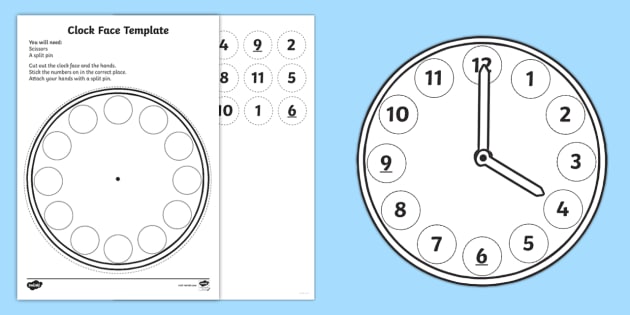 Irish resources below ↓Gaeilge: An TeilifísPage 86- An Seomra Suí- The Sitting RoomLampa- lamp 											fón póca- mobile phoneBláthanna- flowers										tolg- sofa/couch Pictiúr- picture											teilifís- TVTintéan- fireplace 										sa chúinne-in the cornerTine- fire 											ar an mbord-on the table										Cuirtíní- curtainsRíomhaire- computer Printéir- printer Page 87- Clár Teilifíse- TV ProgrammesCartún- cartoon		Nuacht- newsClár spóirt- sports programmeClár dúlra- nature programmeSorcas- circus Clár ceoil- music programmePage 88- Cén t-am é?- What time is it?Ceathrú- quarter Tar éis- past  Chun- to Page 89- Is maith leis/léi- He/she likesIs maith leis-  HE likesIs maith léi-  SHE likes Page 90- An Sorcas- The Circus An chlann- the family 		fear grinn- clown			hata ard- tall hat Rón- seal					liathróid- ball			ar a shrón- on his noseAn-spórt- great fun			páistí- childrenVocabLaethanta na Seachtaine- Days of the Week An Luan- Monday	An Mháirt- Tuesday	An Cheadaoin- WednesdayAn Deardaoin- Thursday	An Aoine- Friday	An Satharn- Saturday		An Domhnach- SundayMíonna na Bliana- Months of the YearÉanair- January				Feabhra- February				Márta- MarchAibréan- April 				Bealtaine- May					Meitheamh- JuneIúil- July						Lúnasa- August				Meán Fomhair- SeptDeireadh Fomhair- October		Samhain- November			Nollaig- DecemberNa Séasúir- The Seasons An tEarrach- Spring	An Samhradh- Summer	An Fómhar- Autumn					An Geimhreadh- WinterUimhreacha- Numbers 0-20a náid a haon			2- a dó			3- a trí			4- a ceathair		5-a cúiga sé				7- a seacht		8- a hocht		9- a naoi		10- a deicha haon déag		12- a dó dhéag	13- a trí dhéag	14- a ceathair déag a cúig déag		16- a sé déag	17- a seacht déag	18- a hocht déaga naoi déag		20- ficheDathanna- ColoursBuí- yellow	dearg- red	glas- green	gorm- blue	oráiste- orange	corcra- purple bán- white	bándearg- pink	donn= brown	dubh- black		dúghorm- navy liath- greyAimsir- WeatherCén sort lá atá ann inniu? What kind of day is it today? Tá sé….. It is….Fuar- cold		té- hot		fliuch- wet		tirim- dry		ag cur báistí- rainingGaofar- windy	grianmhar- sunny	stoirmiúil- stormy	tintreach- lightningToirneach- thunder	scamallach- cloudy	dorcha- dark		geal- bright	Mé Féin- About MeQ: Cad is ainm duit? What’s your name? A: _____ is ainm dom/Is mise ______Q: Cén aois thú? What age are you? A: Tá mé (age) mbliana d’aoisQ: Cá bhfuil tú i do chónaí? Where do you live? A: Tá mé i mo chónaí i _______Q: Cén scoil ina bhfuil tú? What school do you go to? A: Tá mé i Scoil Naomh FiachraQ: Cén rang ina bhfuil tú? What class are you in? A: Tá mé i rang a dóQ: Cén dath atá ar do chuid gruaige? What colour is your hair? A: Tá gruaig (donn/dubh/fionn/rua) agamQ: Cén dath atá ar do shúile? What colour are your eyes? A: Tá súile (gorma/glasa/donna) orm